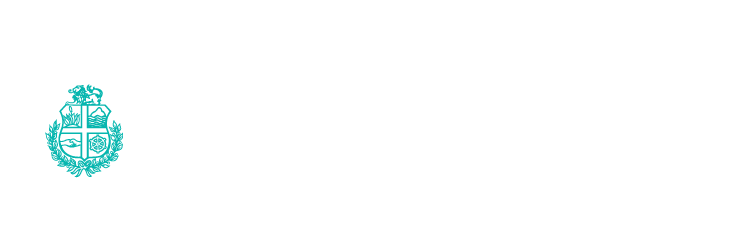 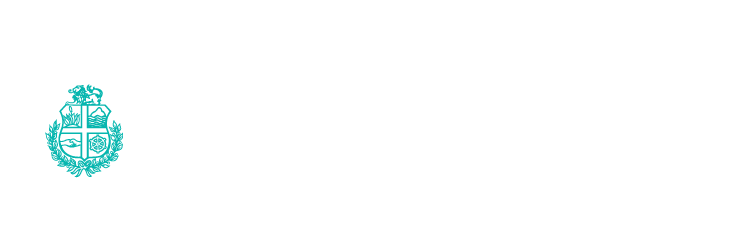 ORGANISATIEPROFIEL	In het organisatieprofiel beschrijft u de eigen organisatie en de populatie waarvoor u zorg levert. Historie van de organisatie (o.a. met visie en missie) Let op. Deze vraag alleen invullen als nieuwe huisarts die voor het eerst een kwaliteitsjaarverslag inlevert bij de Inspectie.Profiel van de organisatieBeschrijf hier de omvang en structuur van de organisatie. Noteer hierbij de functie en namen van alle werknemers, het verzorgingsgebied (wijk in Aruba) en de globale achtergrond van uw cliënten (sociaal economische status, opleidingsniveau, ziektebeelden). Let op. Alleen invullen als nieuwe huisarts die voor het eerst een kwaliteitsjaarverslag inlevert bij de Inspectie en/of bij veranderingen.Overzicht van commissies/werkgroepen	a. 	Beschrijf hier alle commissies of werkgroepen waar u deel aan neemt ten behoeve van de kwaliteit van zorg(verlening)b.	Hoeveel keer per jaar nemen vergaderingen van deze commissies of werkgroepen plaats?Let op. Alleen invullen als nieuwe huisarts die voor het eerst een kwaliteitsjaarverslag inlevert bij de Inspectie en/of bij veranderingen.Locatie en bereikbaarheid van uw praktijk c.q. zorginstelling (b.v. telefoon, website etc.)Let op. Alleen invullen als nieuwe huisarts die voor het eerst een kwaliteitsjaarverslag inlevert bij de Inspectie en/of bij veranderingen.Beschikbaarheida.  Beschrijf hoeveel dagdelen u per week open bent voor patiëntencontact.b.  Hebben er duurzame veranderingen plaatsgevonden voor wat betreft de manier waarop patiënten       opgevangen worden in verband met COVID-19? Bijvoorbeeld persoonlijk bij de praktijk, middels      telefonische triage, of digitaal via whatsapp?c. In het geval van inkorting van het spreekuur: heeft dit een effect gehad op de hoeveelheid medische       klachten van patiënten die behandeld kunnen worden per consult? Bijvoorbeeld waar er eerst 2      behandeld konden worden, nu alleen 1?  1.6  	Gebouwindeling van uw praktijk c.q. zorginstelling	Beschrijf hier het aantal ruimtes, de staat van het pand en de verwachte investeringen.	Let op. Alleen invullen als nieuwe huisarts die voor het eerst een kwaliteitsjaarverslag inlevert bij de      Inspectie en/of bij veranderingen.  	Gehanteerde registraties	Vink hieronder aan welke van de onderstaande registraties u bijhoudt.   VIM meldingen (= Veilig Incident Melden)	 Klachtenregistratie	 Complicatieregistratie	 Calamiteitenregistratie	 Registraties ten behoeve van houdbaarheid van materiaal/medicatie	 Onderhoudsregistratie van apparatuur   Overige........................................................................ 	Terugblik verslagjaar 2021 In deze paragraaf geeft u een korte terugblik op het voorgaande kalenderjaar.   Beschrijf op welke manier u uw zorgverlening kwalitatief heeft geoptimaliseerd. Welke    	kwaliteitsverbeteringen u heeft doorgevoerd en welk effect dit heeft gehad voor de kwaliteit van                  uw zorgverlening/kwaliteit van leven/gezondheid voor uw cliënten. Op welke wijze heeft er bij u een interne en/of externe kwaliteitsbeoordeling plaatsgevonden?     (bijv. visitatie of audit) en wat was het resultaat hiervan? KlachtenanalyseNoteer hoeveel van de onderstaande typen klachten over de door u verleende zorg u het voorgaande kalenderjaar heeft ontvangen. Bij geen klachten, [0] invullen.      [     ] Oneens met medisch handelen[     ] Bejegening door u[     ] Bejegening door anderen in uw praktijk[    ] Wachtlijsten en wachttijden[    ] Onbereikbaarheid[    ] Diagnose gemist[    ] Doorverwijzing[    ] Medicatie veiligheid[    ] Overige/AndersWelke verbetermaatregelen zijn er getroffen n.a.v. klachten?Hoe/in welke mate zijn de cliënten hierbij betrokken?Noteer de bemerkte trends bij de patiëntenpopulatie/zorgverlening. Welke informatie en inzichten in de kwaliteit van zorg hebben de klachten en klachtenprocedure u gegeven?
Welke informatie en inzichten in de kwaliteit van zorg heeft uw eigen evaluatie over 2021 u gegeven?   
Hoe heeft u uw beleid naar aanleiding hiervan aangepast/gemaakt?Evaluatie klachtenregelingDe klachtenregeling is een instrument om de kwaliteit van uw zorgverlening te meten, en indien van toepassing te verbeteren. Zogezegd een middel om een (kwaliteits)doel te behalen. Hoe ervaart u het gebruik van de klachtenregeling als instrument voor kwaliteitstoetsing in uw praktijk?	2. 	JAARPLANU omschrijft hier uw plannen voor het nieuwe kalenderjaar welke aansluiten op uw visie en missie.Hier omschrijft u de verwachte veranderingen, aandachtsgebieden van uw organisatie die u naar aanleiding van de grootste risico’s van het afgelopen jaar binnen de zorgverlening heeft vastgesteld en de projecten die samen met te verwachte veranderingen een invloed zullen hebben op uw kwaliteitsslagen.    Middels een tijdlijn geeft u aan wanneer u bepaalde kwaliteitsdoelen of kwaliteitsveranderingen wilt hebben behaald.2.1    Wat zijn uw verwachte veranderingen? (bijv. in de kwaliteits- en veiligheidssystemen en uw        beleid die te maken hebben met het borgen van kwaliteit en veiligheid van de door u geleverde zorg?)   	2.2  	Zijn er risico’s voor de kwaliteit, veiligheid en continuïteit van de zorg die u binnen uw praktijk, beroepsgroep of binnen uw patiëntenpopulatie heeft waargenomen? 2.3   a.   Op welke manier en via welke projecten denkt u deze risico’s aan te pakken?            	zorgverlening die u heeft vastgesteld naar aanleiding van de grootste risico’s.         b.   Heeft u dit met uw beroepsgroep en/of andere stakeholders besproken? 2.4    Op welke manier en via welke projecten denkt u deze risico’s aan te pakken? Gaarne middels een             tijdlijn aangeven wanneer u bepaalde kwaliteitsdoelen of kwaliteitsveranderingen wilt hebben            behaald. 	3.	VERSLAG OP BASIS VAN DATAIn dit gedeelte gaat u dieper in op de werkwijze (bijv. het gebruik van richtlijnen etc.) enresultaten van het afgelopen jaar. Middels de verzamelde data en op “evidence-based” wijze gaat uvervolgens te werk om de kwaliteit van uw geleverde zorg te blijven verbeteren. Hebben er veranderingen plaatsgevonden voor wat betreft de (kwaliteits)data en/of   kwaliteitsindicatoren die u structureel bijhoudt vanuit/voor uw eigen   interesse/evaluatie/verbetering?   Hebben er veranderingen plaatsgevonden voor wat betreft (kwaliteits)data of 
   kwaliteitsindicatoren die u structureel bijhoudt vanuit/voor uw beroepsvereniging? Hebben er veranderingen plaatsgevonden voor wat betreft de (kwaliteits)data/kwaliteitsindicatoren die u structureel bijhoudt voor de Algemene Ziektekostenverzekering (AZV) ? Geef per indicator een overzicht weer van de resultaten van het afgelopen jaar en indien van toepassing in relatie tot de resultaten van de afgelopen jaren. Is er een bemerkte trend?Indien van toepassing: hoe valt u binnen de benchmark met uw beroepsgenoten? Indien van toepassing: welke systematische verandering of verbetering heeft u/uw beroepsgroep doorgevoerd naar aanleiding van de resultaten van de indicatoren en/of de benchmark?